Základná škola,  V. Javorku 32,  010 01 Žilina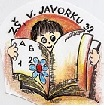 Školský poriadok školyŠkolský rok:    2020/2021OBSAHPráva zákonných zástupcovPovinnosti zákonných zástupcovPráva žiakovPovinnosti žiakov  Čl. 1 Dochádzka žiakov do školyPríchod žiakov do školySprávanie sa žiakov na vyučovaníSprávanie sa žiakov cez prestávky – prechod do učebníOdchod žiakov zo školyStarostlivosť o školské zariadenie, školské potreby, o prostredie učební, chodieb a školského dvoraStarostlivosť o zovňajšokSprávanie sa žiakov mimo školyStravovanie v školskej jedálniTriedna samospráva žiakovVýchovné opatreniaČl. 12 Záverečné ustanovenieŠkolský klub detíVšeobecné ustanovenieRiadenie a organizácia ŠKDPrevádzka ŠKDPrihlasovanie detí do ŠKDDochádzka detí do ŠKDStarostlivosť o zdravie a bezpečnosť detí Organizácia a preberanie detí Dodržiavanie zásad v jedálni Podmienky zaobchádzania s majetkomPráva a povinnosti dieťaťaPráva a povinnosti zákonných zástupcov Výchovná a vzdelávacia činnosťPríspevok na úhradu žiaka za pobyt v ŠKDDokumentácia ŠKDZáverečné ustanoveniePríloha č. 1   Výchovné opatrenia na posilnenie disciplínyPráva zákonných zástupcov žiaka Zákonný zástupca žiaka má právo oboznámiť sa so školským vzdelávacím programom a školským poriadkom.Zákonný zástupca žiaka má právo na informácie o vzdelávaní dieťaťa v škole.Zákonný zástupca žiaka má právo na priebežnú informáciu o prospechu a správaní sa dieťaťa a na písomnú informáciu od riaditeľa školy pri výraznom zhoršení prospechu alebo správania sa dieťaťa.Zákonný zástupca žiaka má právo na informácie a poradenskú pomoc školy v záležitostiach týkajúcich sa vzdelávania podľa školského zákona.Zákonný zástupca žiaka má právo u detí so špeciálnymi potrebami má právo na také vzdelávanie dieťaťa, ktorého obsah, formy a metódy zodpovedajú jeho vzdelávacím potrebám, a na poradenskú pomoc školy.Zákonný zástupca žiaka má právo voliť a byť volený do Rady školy a Rodičovskej rady.Zákonný zástupca žiaka má právo požiadať o komisionálne preskúšanie dieťaťa a byť prítomný na komisionálnej skúške žiaka po predchádzajúcom súhlase riaditeľa školy.Zákonný zástupca žiaka má právo zúčastňovať sa na akciách organizovaných školou.Povinnosti zákonných zástupcov žiakovZákonný zástupca žiaka je povinný zabezpečiť, aby jeho dieťa chodilo pravidelne do školy.Zákonný zástupca žiaka je povinný dbať na sociálne a kultúrne zázemie dieťaťa a rešpektovať jeho špeciálno-vzdelávacie potreby.Zákonný zástupca žiaka je povinný nahradiť škodu, ktorú žiak úmyselne zavinil.Zákonný zástupca žiaka je povinný priebežne sa zaujímať o výsledky klasifikácie a správania sa, pravidelne sa zúčastňovať na triednych schôdzkach rodičov a na vyzvanie školy sa zúčastňovať na stretnutiach riaditeľa školy a pedagogických pracovníkov pri riešení výchovných a vzdelávacích problémov dieťaťa.Zákonný zástupca žiaka je povinný informovať školu o zmene zdravotnej spôsobilosti dieťaťa alebo o iných skutočnostiach, ktoré by mohli mať vplyv na priebeh vzdelávania.Zákonný zástupca žiaka je povinný dôsledne dokladovať dôvody neprítomnosti žiaka na vyučovaní v súlade s podmienkami stanovenými školským poriadkom, pričom za dôvod ospravedlnenej absencie sa uznáva najmä:choroba, prípadne lekárom nariadený zákaz dochádzky do školy,mimoriadne nepriaznivé poveternostné podmienky,náhle prerušenie premávky hromadných dopravných prostriedkov,mimoriadne udalosti v rodine,účasť žiaka na súťažiach.Zákonný zástupca žiaka je povinný spolupracovať so školou pri riešení sociálno-patologických javov, prejavov diskriminácie, agresivity a na výzvy školy sa dostaviť na stretnutie s riaditeľom školy a s pedagogickými pracovníkmi.Zákonný zástupca je povinný nahlásiť neprítomnosť dieťaťa do dvoch dní. Ak neprítomnosť nenahlási v stanovenom termíne, žiak bude mať neospravedlnené hodiny.Práva žiakovŽiak má právo na jemu zrozumiteľný výklad učiva.Žiak má právo k danému učivu položiť otázku a dostať na ňu odpoveď.Žiak má právo na omyl.Žiak má právo na vhodný spôsob skúšania a prípravy.Žiak má právo na čo najobjektívnejšie hodnotenie.Žiak má právo na ohľaduplné a taktné zaobchádzanie zo strany učiteľov  a spolužiakov.Žiak má právo primeraným spôsobom vyjadriť svoj názor.Žiak má právo na prestávku tak, ako to určuje režim školy.Žiak má právo dohodnúť s vyučujúcim druh cvičebného a pracovného odevu.Žiak má právo primeraným spôsobom požiadať svojho vyučujúceho o možnosť opravy známky v dohodnutom termíne.Žiak má právo obrátiť sa so zdravotnými, osobnými alebo rodinnými problémami na triedneho učiteľa, prípadne na vedenie školy.Žiak má právo na úctu k jeho vierovyznaniu, svetonázoru, národnostnej a etnickej príslušnosti.Žiak má právo na poskytovanie poradenstva a služieb spojených s výchovou a vzdelávaním.Žiak má právo na úctu k svojej osobe a na zabezpečenie ochrany proti fyzickému, psychickému a sexuálnemu násiliu.Žiak má právo na slobodnú voľbu voliteľných a nepovinných predmetov v súlade so svojimi možnosťami, záujmami a záľubami v rozsahu ustanovenom vzdelávacím programom.Žiak má právo na informácie týkajúce sa jeho osoby a jeho výchovno-vzdelávacích výsledkov.Dieťa so špeciálnymi výchovno-vzdelávacími potrebami alebo žiak so špeciálnymi výchovno-vzdelávacími potrebami má právo na výchovu a vzdelávanie s využitím špecifických foriem a metód, ktoré zodpovedajú jeho potrebám, a na vytvorenie nevyhnutných podmienok, ktoré túto výchovu a vzdelávanie umožňujú.Žiak má právo na slušnú a dôstojnú komunikáciu s vedením školy a členmi učiteľského tímu.Žiak má právo na zdôvodnenie klasifikácie a analýzu chýb v písomných prácach.Žiak má právo vedieť termín plánovanej písomnej práce, ktorej príprava zahŕňa opakovanie tematického celku najneskôr týždeň vopred.Žiak má právo v jednom dni písať najviac jednu veľkú písomnú prácu.Žiak má právo vedieť, z ktorého učiva bude plánovaná písomná práca.Žiak má právo poznať známku z písomnej práce.Žiak má právo na ochranu zdravia a na zdravý spôsob života, aby sa predchádzalo rôznym chorobám vyplývajúcim z nezdravého spôsobu života, napríklad obezite. Povinnosti žiakovŽiak má povinnosť neobmedzovať svojím konaním práva ostatných osôb zúčastňujúcich sa výchovy a vzdelávania.Žiak má povinnosť dodržiavať školský poriadok školy a ďalšie vnútorné predpisy školy alebo školského zariadenia.Žiak má povinnosť konať tak, aby neohrozoval svoje zdravie a bezpečnosť, ako aj zdravie a bezpečnosť ďalších osôb zúčastňujúcich sa na výchove a vzdelávaní.Žiak má povinnosť ctiť si ľudskú dôstojnosť svojich spolužiakov a všetkých zamestnancov školy alebo školského zariadenia. Používanie a šírenie hanlivých slov na adresu spolužiakov alebo akýchkoľvek pedagogických či nepedagogických zamestnancov prostredníctvom el. médií (internet, mobilný telefón...) je prísne zakázané. V prípade zistenia poškodzovania cudzieho mena bude prípad riešený riaditeľkou školy, prípadne príslušníkmi polície.Žiak má povinnosť rešpektovať pokyny zamestnancov školy alebo školského zariadenia, ktoré sú v súlade so všeobecne záväznými právnymi predpismi, vnútornými predpismi školy a dobrými mravmi.Žiak má povinnosť dodržiavať proti epidemické opatrenia, akceptovať usmernenia nadriadených orgánov /(MŠVVaŠ SR, RÚVZ SR) po dobu trvania pandémie ochorenia COVID-19. V prípade porušenia budú uplatnené nasledovné opatrenia:pohovor s triednym učiteľom, oznámenie rodičom o porušovaní šk. poriadku,pohovor s vedením školy a rodičmi,sankcie podľa šk. poriadku  (neospravedlnené hodiny, vylúčenie z vyučovania v prípade nenosenia rúška  a pod.).Žiak je povinný v čase svojej neprítomnosti sledovať priebeh práce v jednotlivých predmetoch a informovať sa o zadaných úlohách u spolužiakov a u jednotlivých vyučujúcich.V prípade zničenia školského poriadku školy, umiestneného v triede, dostane žiak zápis do klasifikačného záznamu a je povinný zabezpečiť nový vnútorný poriadok na vlastné náklady.Čl.1   Dochádzka žiakov do školyŽiak je povinný dochádzať na vyučovanie  a ostatné podujatia školy pravidelne, včas, hygienicky upravený, primerane, slušne oblečený.Vyučovanie a podujatia školy môže žiak vymeškať pre chorobu, vážnu udalosť v rodine, pre veľmi nepriaznivé počasie a nepredvídané dopravné pomery.Ak žiak chýba na vyučovaní z vopred známych dôvodov, je zák. zástupca povinný oznámiť to včas triednemu učiteľovi písomne do žiackej knižky. Ak ostal doma pre vopred známu príčinu bez oznámenia, triedny učiteľ nemusí  vymeškané hodiny ospravedlniť.Zákonný zástupca môže ospravedlniť svoje dieťa bez návštevy u lekára dvakrát  v danom polroku školského roka.Z určitých závažných dôvodov môže zákonný zástupca žiaka požiadať o uvoľnenie z vyučovania i na niekoľko dní. Do dvoch dní uvoľniť žiaka je v kompetencii triedneho učiteľa. Na viacej dní po predložení žiadosti môže uvoľniť žiaka riaditeľka školy.Ak žiak ostane doma pre nepredvídanú príčinu, zákonný zástupca je povinný najneskôr do 24 hodín oznámiť neprítomnosť žiaka triednemu učiteľovi písomne, telefonicky alebo osobne. Ak neprítomnosť trvá dlhšie ako 3 dni, predloží žiak potvrdenie od lekára. Ak sa žiak vracia do školy po prekonaní infekčnej choroby, oznámi to triednemu učiteľovi a preukáže sa lekárskym osvedčením.V prípade výskytu vší u žiakov je potrebné zamedziť ich prenášaniu, včas a dôsledne ošetriť vlasy dezinsekčným prostriedkom.Triedny učiteľ upozorní rodičov na výskyt a odstránenie cudzopasného hmyzu.Žiak je povinný hneď po príchode do školy predložiť lekárske potvrdenie potvrdzujúce dôkladné odstránenie vší. V prípade, že žiak uvedené lekárske potvrdenie nepredloží, nesmie sa zúčastniť vyučovacieho procesu.Vedenie školy bude prostredníctvom triednych učiteľov pravidelne vykonávať depedikulizáciu (3 krát do roka, prípadne podľa potreby viackrát).Ak sa stane v rodine žiaka, že niektorý člen rodiny ochorie na infekčnú chorobu, oznámi to žiak vedeniu školy, poprípade triednemu učiteľovi.Každú neúčasť na vyučovaní je žiak povinný ospravedlniť hodnoverným dokladom alebo písomným ospravedlnením rodiča /zák. zást. žiaka/. Žiak je povinný ihneď a bez vyzvania predložiť triednemu učiteľovi ospravedlnenie svojej neprítomnosti na vyučovaní. Ak tak neurobí do troch dní po svojom nástupe do školy, jeho neprítomnosť sa hodnotí ako neospravedlnená. Každé ospravedlnenie musí byť podpísané zákonným zástupcom žiaka. Neprítomnosť žiaka na výchovnej práci v ŠKD v určitý deň, resp. po určitú dobu, oznámi rodič žiaka vychovávateľke ŠKD.Neskorý bezdôvodný príchod na vyučovanie je porušením vnútorného poriadku školy a v súlade s klasifikačným poriadkom budú za takéto porušenie v 1. a 2. polroku uložené nasledovné výchovné opatrenia:- za 1 až 3 neskoré príchody	- napomenutie tr. učiteľom,- za 4 až 6 neskorých príchodov	- pokarhanie tr. učiteľom,- za 7 až 10 neskorých príchodov	- pokarhanie riaditeľom školy,- za 11 a viac neskorých príchodov	- návrh na zníž. známku zo správ. 2.st. Neospravedlnená absencia žiaka je hrubým porušením vnútorného poriadku školy a v súlade s klasifikačným poriadkom budú za takéto porušenie v1. a 2. polroku uložené nasledovné výchovné opatrenia:- za 1 neospr. hodinu	- napomenutie tr. učiteľom,- za 2 a 6 neospr. hodiny	- pokarhanie tr. učiteľom,- za 7 až 10 neos. hodín	- pokarhanie riaditeľom školy,- za 11 až 15 neospr. hodín	- znížená známka zo správania 2. st.,- za 16 až 20 neospr. hodín	- znížená známka zo správania 3.st.,- za viac ako 20 neospr. hodín	- rieši pedagogická rada- za viac ako 15 neospr. hodín            - hlásenie na sociálku	- ak žiak vymešká bez ospravedlnenia viac ako 60 vyučovacích hodín v príslušnom školskom roku, je obec povinná na základe oznámenia riaditeľa školy začať konanie o priestupku podľa § 6 ods. 4 a § 37 zákona č. 596/2003 Z. z. o štátnej správe v školstve a školskej samospráve a o zmene a doplnení niektorých zákonov v znení neskorších predpisov (ďalej len „zákon č. 596/2003 Z. z.“	- ak žiak vymešká bez ospravedlnenia viac ako 100 vyučovacích hodín, je potrebné zo strany obce podať podľa § 211 Trestného zákona č. 300/2005 Z. z. v znení neskorších predpisov trestné oznámenie na zákonných zástupcov žiaka pre podozrenie zo spáchania trestného činu Ohrozovania mravnej výchovy mládeže.Ak rodičia alebo zákonní zástupcovia žiaka nedbajú o jeho riadnu školskú dochádzku, opatrenia školy sú bezvýsledné /písomné upozornenie alebo pohovor/, riaditeľka školy to oznámi príslušnému nadriadenému úradu, ktorý urobí ďalšie opatrenia podľa platných predpisov. Triedny učiteľ spracuje oznámenie a odovzdá ho výchovnému poradcovi, ktorý to  ďalej rieši s riaditeľkou školy.Čl.2   Príchod žiakov do školyŽiaci prichádzajú na vyučovanie o 7.45 hod., aby pred začatím hodiny boli na svojom mieste s pripravenými učebnými pomôckami. Na popoludňajšie vyučovanie a záujmovú činnosť prichádzajú žiaci 5 minút pred začiatkom vyučovania /činnosti/. Do budovy vstupujú v sprievode vyučujúceho.Budova školy sa ráno uzavrie o 8.00 hod. Žiaci, ktorí prídu po tomto termíne, budú do školskej budovy vpustení po zápise do zošita oneskorených príchodov, čo bude následne riešiť triedny učiteľ.Do školskej budovy vchádzajú žiaci hlavným vchodom.Žiaci, ktorí prídu skôr, ako je stanovený začiatok vyučovania, sa nesmú zdržiavať v budove školy.Žiak si pred vstupom do budovy školy dôkladne očistí obuv a odoberie sa do pridelenej šatne, kde si odloží vrchný odev, preobuje sa do zdravotne nezávadných prezúvok a uloží si topánky. Z odloženého oblečenia si vyberie všetky predmety a finančné čiastky, aby sa zabránilo ich odcudzeniu. V budove školy žiak nemá na hlave žiadnu pokrývku – čiapka, šiltovka, kapucňa..Zdržiavať sa v budove školy je dovolené len v prezuvkách. Ak žiakovi bola pridelená nová šatňová skrinka, je za ňu zodpovedný. Každé poškodenie ihneď nahlási triednemu učiteľovi. V prípade, že žiak úmyselne poškodí skrinku, je zákonný zástupca povinný uhradiť výmenu alebo opravu v plnom rozsahu.Čl. 3   Správanie sa žiakov na vyučovaníŽiak dochádza na vyučovanie a všetky školské podujatia dochvíľne, riadne pripravený, so všetkými učebnicami a školskými potrebami, ktoré podľa rozvrhu potrebuje na vyučovanie. Veci potrebné na hodinu si žiak pripraví cez prestávku. Ostatné veci má v taške, ktorá je zavesená alebo uložená vedľa lavice z vnútornej strany.Žiak má triednym učiteľom presne určené miesto, ktoré nesmie v priebehu vyučovania svojvoľne meniť. V odborných učebniach a dielňach určuje žiakovi miesto príslušný vyučujúci.Po prvom zazvonení je každý žiak na svojom mieste a v tichosti očakáva príchod vyučujúceho.Žiak na vyučovaní sedí slušne, pozorne sleduje učiteľov výklad i odpovede spolužiakov, aktívne pracuje, nenašepkáva, neodpisuje a nevyrušuje.Ak chce žiak odpovedať alebo sa vyučujúceho niečo opýtať, hlási sa zdvihnutím ruky.Ak sa žiak na vyučovanie nepripraví, alebo nemá domácu úlohu, ospravedlní sa učiteľovi na začiatku hodiny a uvedie dôvod svojej nepripravenosti. Domáce úlohy žiaci vypracovávajú doma a neodpisujú ich v škole. Toto kontrolujú učitelia konajúci dozor.Žiak môže opustiť triedu, cvičisko alebo pracovné miesto len so súhlasom vyučujúceho alebo triedneho učiteľa.Na hodinu TSV  nastupujú žiaci bez rôznych ozdôb, hodiniek a iných predmetov, ktoré im môžu ublížiť. Každý úraz je povinný žiak  nahlásiť vyučujúcemu alebo vedeniu školy.Bez povolenia a poskytnutia záchrany učiteľom TSV žiak nesmie cvičiť na žiadnom náradí.Na  chodbách a schodišti sa chodí vpravo. V budove žiaci chodia krokom.Žiak udržuje svoje pracovné miesto a okolie v čistote a poriadku. Pracuje podľa pokynov učiteľa a dodržiava zásady bezpečnosti pri práci.Manipulovať s oblokmi, žalúziami, svetelnými vypínačmi a didaktickou technikou umiestnenou v učebniach môžu žiaci len so súhlasom učiteľa.Nie je dovolené vykláňať sa z oblokov a vyhadzovať von papiere, odpadky a akékoľvek predmety.Žiak do školy nenosí predmety, ktoré na vyučovaní nepotrebuje, ktoré nesúvisia s výchovno – vzdelávacím procesom a sú nevhodné pre zdravie žiakov – karty, hry, walkmany, prehrávače, nahrávače, zábavné výbušniny, nože, zapaľovače, kolieskové korčule, skateboardy, všetky boardy atď. bicykle, Heelys, zbrane, nebezpečné látky, omamné látky (vrátane alkoholu a cigariet) a pod. Ak vyučujúci takýto predmet zistí, žiakovi ho odoberie, podľa závažnosti rieši danú záležitosť sám alebo ju postúpi triednemu učiteľovi a následne vedeniu školy.Klenoty, mobil a väčšie sumy peňazí nosí žiak do školy na vlastnú zodpovednosť. Pri ich odcudzení škola nebude robiť žiadne opatrenia.Ak žiak zistí stratu veci, ktorá podlieha poisteniu, oznámi to vyučujúcemu, na ktorého hodine stratu zistil, resp. triednemu učiteľovi. Ten sprostredkuje spísanie zápisu o strate s tajomníčkou školy, ktorá vykoná ďalšie opatrenia.Žiaci  sú podľa Vyhlášky Ministerstva školstva Slovenskej republiky z 23. júla 2008 o základnej škole § 20 odsek 7 povinní mať vypnuté mobily, majú zakázané používať mobilné telefóny počas celého vyučovania vrátane prestávok, v priestoroch školy a na školských akciách. V prípade, že žiak bude počas vyučovania akokoľvek manipulovať mobilným telefónom bez dovolenia akéhokoľvek ped. zamestnanca, vyučujúci môže mobilný telefón žiakovi odoberie zobrať vypnutý za účasti svedka, urobí záznam do elektronickej žiackej knižky klasifikačného záznamu, spíše zápis, mobilný telefón odovzdá vedeniu školy, ktoré  vráti mobil do rúk rodičom, ktorí budú o tom oboznámení prostredníctvom e-ŽK. Rodič si vyzdvihne a podpisom potvrdí prebratie mobilu mobil po skončení vyučovania. V prípade porušenia tohto zákazu budú uplatnené nasledovné výchovné opatrenia:      napomenutie triednym učiteľom – 1-2 záznamy v EŽKpokarhanie triednym učiteľom –    3 záznamy v  EŽKpokarhanie riaditeľom školy  -     4 až 5 záznamov v EŽK, pohovor s riaditeľom školy a rodičmi.  znížená známka zo správania  –   6 a viac záznamov v  EŽKŽiak/žiačka nesmie fotografovať ani nahrávať počas vyučovacej hodiny vrátane prestávok, v priestoroch školy, na školských akciách ostatných žiakov, ani zamestnancov školy. V prípade porušenia tohto zákazu a závažnosti priestupku, bude uplatnené nasledovné výchovné  opatrenie:znížená známka zo správania na II.,  III. alebo IV. stupeň,  v prípade natáčania ped. zamestnanca je možné podanie trestného oznámenia.Stratu mobilu nebude vedenie školy ani žiadny pedagogický zamestnanec riešiť.Počas vyučovania, ktorého rozsah je určený rozvrhom hodín, nesmie žiak svojvoľne opustiť areál školy. Ak v odôvodnených prípadoch opúšťa školu, je povinný o tom informovať vyučujúceho (pri uvoľnení z jednej vyučovacej hodiny) a triedneho učiteľa (viac vyučovacích hodín). V prípade neprítomnosti triedneho učiteľa žiak upovedomí o opustení školy zástupcu riaditeľa. Pri opúšťaní školy počas vyučovania žiak odovzdá na vrátnici pedagógom podpísanú priepustku.Žiaci sú povinný dodržiavať školský poriadok aj počas cestovania v autobusoch a linkách MHD pri exkurziách, školských výletoch, pri presune športový tried na alebo z tréningu. V prípade porušenia školského poriadku a prepravného poriadku dopravcu budú uplatnené opatrenia viď. Príloha č. 1 - Výchovné opatrenia na posilnenie disciplíny. V priestoroch školy, areálu školy, v jej okolí, ako aj na podujatiach organizovaných školou – bez ohľadu na vek a súhlas rodičov je zakázané fajčiť, piť alkoholické nápoje. Zákaz pitia energetických nápojov a nápojov, ktoré obsahujú kofeín.  V prípade porušenia tohto  zákazu budú uplatnené nasledovné opatrenia :- nosenie tabakových a alkoholických výrobkov	- pokarhanie triednym učiteľom,- opakovane	- pokarhanie riaditeľom školy,- fajčenie a pitie alkoholu	- znížená známka zo správania .,- opakovane	- znížená zn. zo správania 3., .Žiakom je zakázané v priestoroch školy i mimo nej prechovávať a užívať omamné a psychotropné látky. Pri  porušení zákazu budú uplatnené nasledovné opatrenia:- prechovávanie drogy	- pohovor s triednym učiteľom, vých. poradcom, riaditeľom 	školy a rodičmi- opakovane		- znížená známka zo správania, kontaktovanie odboru	sociálnych vecí MÚ a polície,	- užívanie drogy	- pokarhanie riaditeľom školy až znížená známka zo správania,		kontakt s rodičmi, lekárom a odborom sociálnych vecí MÚ,		zvýšená starostlivosť a kontrola,	- opakovane	- odporučenie do starostlivosti protidrogového oddelenia,	znížená známka zo správania.Keď vstúpi do triedy dospelá osoba, žiaci pozdravia postavením sa a sadnú si na pokyn učiteľa. Pri jej odchode z triedy taktiež pozdravia postavením sa. Na hodinách telesnej výchovy, výtvarnej výchovy, pracovného vyučovania a písaní kontrolných prác žiaci nezdravia.Všetky písomnosti a potvrdenia si žiaci vybavujú výlučne prostredníctvom triedneho učiteľa.Na školských vychádzkach, exkurziách, výletoch, lyžiarskom a plaveckom výcviku dodržiavajú pokyny vedúceho učiteľa a ostatných pedagogických zamestnancov, inštruktorov horskej služby, v mestách aj pokyny polície. Dodržiavajú určené termíny miesta a času sústredenia. Bez dovolenia sa nesmú vzďaľovať, rozchádzať a porušovať program.Žiaci, ktorí na výlete porušili disciplínu, budú potrestaní v zmysle Metodických pokynov pre hodnotenie a klasifikáciu žiakov.Na výletoch, sústredeniach a exkurziách je prísne zakázané požívať alkoholické nápoje, fajčiť alebo užívať omamné prostriedky.Žiaci idúci po ceste v skupinách musia byť doprevádzaní dospelou osobou a používajú vozovku len vtedy, keď nemôžu ísť po chodníku alebo po ľavej krajnici. Keď musia použiť vozovku, pohybuje sa útvar po pravej strane vozovky, a to v dvojstupoch. Za zníženej viditeľnosti musí byť útvar označený vpredu aj vzadu.Cyklisti môžu ísť po pravej strane vozovky, a to jednotlivo za sebou. Pri útvare väčšom ako 15 osôb môžu jazdiť cyklisti po dvoch vedľa seba.Pre žiakov 1. ročníka sa organizujú najviac jednodňové výlety v blízkom okolí alebo v blízkej rekreačnej oblasti školy. Z výletu sa musia vrátiť najneskôr do 17.00 hod. Pre žiakov  2.-4. ročníka sa organizujú tiež jednodňové výlety v okruhu najviac  od miesta školy. Pre žiakov 5.-9. ročníka možno organizovať 1 – 2-dňové výlety, ktoré možno predĺžiť o nasledujúce dni pracovného pokoja, ak je výlet spojený s plánovaným výchovno – vzdelávacím programom. Je potrebné poistiť žiakov proti úrazom.V školskej knižnici žiaci dodržujú  knižnično-výpožičný poriadok zo dňa 1.3.2007.Počas vyučovania v záujme dodržania pitného režimu je možné piť zdravotne nezávadné nápoje. Počas vyučovacej hodiny nie je dovolená konzumácia jedál a sladkostí.Pri opakovanom neprezúvaní sa žiakov nasleduje výchovné opatrenie na posilnenie disciplíny.Čl. 4   Správanie sa žiakov cez prestávky – prechod do učebníPrestávky medzi vyučovacími hodinami slúžia na oddych a prípravu žiakov na nasledujúcu hodinu. Počas malých prestávok sa žiaci zdržujú v triedach, počas veľkej prestávky môžu žiaci ísť do bufetu, desiatujú, predtým si umyjú ruky. Žiaci opúšťajú triedu, poschodie iba po súhlase dozorkonajúceho učiteľa.Pred začiatkom hodiny si žiak pripraví učebnice a pomôcky na príslušný predmet. Pred hodinou TSV a TECH sa žiaci prezliekajú do športového, resp. pracovného odevu.Pri presune žiakov z učebne do odbornej učebne žiaci nastúpia na konci prestávky v triede a čakajú na učiteľa, ktorý ich odvedie do príslušnej učebne. Po skončení hodiny ich odvedie naspäť. V prípade, že sa vyučovanie uskutočňuje vonku, žiaci sa prezujú.Papiere a rôzne odpadky odhadzujú žiaci do košov. Je zakázané rozhadzovať odpadky po chodbách, záchodoch, hádzať do záchodových mís, pisoárov a umývadiel.Žiaci nesmú zastrašovať ostatných, vyhrážať sa im. Nesmú sa vulgárne vyjadrovať, vysmievať, ohovárať žiakov a ich rodinných príslušníkov. Nesmú fyzicky napádať a vydierať iných. . Žiak je povinný hlásiť učiteľovi alebo vedeniu školy akékoľvek náznaky šikanovania, musí aktívne spolupracovať. V prípade zistenia uvedených javov  budú uplatnené nasledovné opatrenia :- prvé zistenie: pohovor s tr. učiteľom, rodičmi, vých. poradcom, riad. školy, školským psychológom.	- opakovane:  		(posmešky, nadávky, urážky) - napomenutie tr. učiteľom, pokarhanie riad. školy,			až znížená známka zo správania,	(fyzické ublíženie, okradnutie a pod.) - pokarhanie riad. školy, až znížená známka		zo správania.	Postihy za šikanovanie: napomenutie tried. učiteľom	1  až  2pokarhanie tried. učiteľom	3pokarhanie riaditeľom školy	4  až  5druhý stupeň zo správania	6  až  7tretí stupeň zo správania	8  a viacV školskom klube detí  sa správajú žiaci podľa pokynov vychovávateľky. Bez dovolenia sa nevzďaľujú a neodchádzajú domov.Čl. 5   Odchod žiakov zo školyPo skončení poslednej vyučovacej hodiny si každý žiak uloží svoje veci do tašky, uprace si svoje pracovné miesto a okolie od papierov a iných nečistôt a vyloží si stoličku na lavicu.Na pokyn učiteľa žiaci opustia učebňu. Žiaci sa na chodbe zoradia a pod vedením učiteľa odídu do šatne. V šatni sa žiaci preobujú, oblečú a pod dozorom vyučujúceho opustia školskú budovu.Žiakom je zakázané zdržiavať sa v budove školy po skončení vyučovania bez dozoru a vedomia učiteľa.Čl. 6   Starostlivosť o školské zariadenie, školské potreby, o prostredie učební, chodieb a školského dvoraŽiak je povinný šetriť školskú budovu, všetko vonkajšie a vnútorné zariadenie. Ak žiak úmyselne alebo z nedbanlivosti poškodí školský majetok, jeho rodičia, resp. zákonný zástupca, sú povinní škodu nahradiť, žiakovi bude udelene výchovné opatrenie podľa školského poriadku..Každý žiak je povinný mať učebnice a zošity riadne zabalené. Ak žiak v priebehu šk. roka poškodí učebnicu viac ako 20%, musí  rozdiel uhradiť. Ak učebnicu stratí, musí ju zaplatiť ako novú.Ak žiak prechádza z jednej školy na druhú, učebnice odovzdá triednemu učiteľovi.Kolektívy tried sa v triedach starajú o estetickú úpravu učebne a sústavnú kontrolu stavu žiackeho nábytku a ostatného inventáru.Starostlivosť o kvetinovú výzdobu chodieb zabezpečujú poverení žiaci.Čl. 7   Starostlivosť o zovňajšokŽiak chodí do školy čisto a veku primerane oblečený. Prezúva sa do zdravotne vyhovujúcich prezúvok. Na hodiny výtvarnej výchovy, technickej výchovy a telesnej výchovy si nosí vhodný pracovný a športový úbor.Žiaci sú povinní dodržiavať hygienické zásady: dbať o osobnú hygienu, používať vlastný uterák, resp hygienické vreckovky, je zakázané výstredne sa obliekať, mať na oblečení symboly prípadne nápisy podporujúce násilie, myšlienky rasovej intolerancie a fašizmu, maľovať sa, strihať sa, česať sa a pod.Čl. 8   Správanie sa žiakov mimo školyAk žiak navštevuje niektorý odbor ZUŠ, jazykovú školu alebo krúžok v CVČ, je povinný informovať o tom triedneho učiteľa. Môže byť členom spoločenských, či športových organizácií, avšak jeho aktívna činnosť nesmie byť na úkor plnenia školských povinností.Za správanie žiakov mimo školy zodpovedá jeho zákonný zástupca.Čl. 9   Stravovanie v školskej jedálniŽiaci sú povinní zaplatiť stravné lístky do prvého dňa nasledujúceho mesiaca.Správanie žiakov v školskej jedálni usmerňuje vnútorný poriadok školskej jedálne.V prípade nevhodného správania sa žiaka v školskej jedálni môže byť tento zo školského stravovania vylúčený.Čl. 10   Triedna samospráva žiakovŽiacky kolektív triedy si so súhlasom triedneho učiteľa volí triednu žiacku samosprávu na čele s predsedom a ďalšími členmi podľa odporúčania triedneho učiteľa. Predseda zastupuje triedu, dbá na poriadok, správanie spolužiakov a na inventár triedy, predkladá požiadavky triednemu učiteľovi a ostatným vyučujúcim. Povinnosti ďalších členov určuje triedny učiteľ. Triedna žiacka samospráva je pomocný orgán triedneho učiteľa.Týždenníkov určuje triedny učiteľ vždy v piatok. Sú dvaja a ich mená zapíše do triednej knihy. Ich povinnosti sú najmä:pred vyučovaním utrú tabuľu, pripravia kriedu a ostatné pomôcky,na každej hodine hlásia neprítomných,oznámia po 10 minútach riaditeľke školy alebo zástupkyni neprítomnosť učiteľa na vyučovacej hodine,cez prestávku vetrajú triedu, po skončení vyučovania utrú tabuľu, uložia pomôcky, zavrú obloky, vytiahnu žalúzie a prekontrolujú uzávery vody,dbajú o estetické prostredie, vrátane starostlivosti o kvety.Čl. 11   Výchovné opatreniaVýchovné oparenia sa udeľujú podľa Metodického pokynu č. 22/2011
na hodnotenie žiakov základnej školy schválené Ministerstvom školstva, vedy, výskumu a športu SR, ktorý nadobudol  účinnosť 1. mája 2011.Čl. 12   Záverečné ustanovenieZmeny a doplnky Školského poriadku školy – časť „Povinnosti žiakov“ schvaľuje riaditeľka školy po prerokovaní v Pedagogickej rade školy.Triedni učitelia sú povinní oboznámiť so Školským poriadkom školy – „Povinnosti žiakov“  žiakov triedy, ako aj ich rodičov.Školský poriadok školy nadobúda účinnosť 2. septembra 2020.Školský klub detíŠkolský poriadok ŠKD je súčasťou Školského poriadku školy.Všeobecné ustanovenieVnútorný poriadok ŠKD je základnou organizačnou a pracovno-právnou normou školy, ktorá je právnym subjektom.ŠKD je súčasťou školy a plní úlohy v čase mimo vyučovania.Riadenie a organizácia ŠKD  Školský klub detí, ktorý je zriadený ako súčasť základnej školy, riadi riaditeľka základnej školy. ŠKD je zriadený podľa Vyhlášky MŠ SR číslo 306/2009 Z.z. o školskom klube detí, školskom stredisku záujmovej činnosti, centre voľného času, školskom hospodárstve a stredisku odbornej praxe.  V štruktúre činnosti ŠKD ide o cieľavedomé a plánovité   výchovné pôsobenie   na  osobnosť   dieťaťa,  so  zameraním na rozvoj jeho kladných vlastností, všeľudskej a morálnej vychovanosti, slušnosti, rozvoj stravovacích, zdravotných  a hygienických návykov, rozvoj zručností a schopností formou záujmových a telovýchovných činností a prehlbovanie vedomostí detí. Organickou súčasťou je plnenie špecifických sociálnych činností a to organizovaním stravovania detí, oddychu a relaxácie, spontánnej činnosti, hier a výkonom nevyhnutného pedagogického dozoru pri činnostiach počas pobytu detí v ŠKD.   Činnosť ŠKD je organizovaná v samostatných oddeleniach, rozdelených podľa veku, alebo špecifických záujmov detí v záujmových krúžkoch. ŠKD sa spolupodieľa na podujatiach ZŠ, vychovávatelia vstupujú do vyučovacieho procesu, spolu s triednym učiteľom organizujú mimotriednu a mimoškolskú činnosť. ŠKD organizuje tiež vlastné celoklubové podujatia pre všetky deti ŠKD. O takýchto podujatiach vychovávatelia informujú rodičov vopred, najmä v prípade, že odchod dieťaťa zo ŠKD je v rozpore s hodinou ukončenia podujatia.   Pedagogickí zamestnanci ŠKD - vychovávateľky, sú členkami pedagogickej rady školy a zároveň sú členmi MZ, ktorého činnosť vedie vedúci MZ.  Vedúca MZ  pomáha organizačne zabezpečovať denný chod ŠKD. Zodpovedá za správnosť vedenia dokumentácie ŠKD.  Jedna hodina výchovnej práce trvá 60 minút. Prevádzka ŠKDŠKD je v prevádzke spravidla celý školský rok, okrem dní pracovného pokoja a štátnych sviatkov, denne od 6.00 hod. do 17.00 hod., ranná služba je zabezpečená od 6,00 hod. do 7,45 hod. O prerušení prevádzky ŠKD  počas školských prázdnin a o rozsahu prevádzky rozhoduje riaditeľka školy. Prihliada pritom na oprávnené požiadavky zákonných zástupcov žiakov a ekonomické podmienky školy. Oddelenie ŠKD sa zriaďuje, ak sa prihlási najmenej 15 detí na pravidelnú dochádzku. Zruší sa, ak ich počet klesne pod 12. Zákon 390/2011, bod č.10, upravuje počet detí v oddelení nasledovne: počet detí v oddelení určí riaditeľ ŠKD, alebo riaditeľ školy, ktorej je ŠKD súčasťou, pri dodržaní požiadaviek podľa osobitného predpisu 32 a).VVČ sa realizuje podľa Výchovného programu ŠKD.ŠKD sa riadi režimom dňa, ktorý je súčasťou vnútorného poriadku ŠKD.O vylúčení dieťaťa zo ŠKD rozhodne riaditeľka školy po predchádzajúcej konzultácii v pedagogickej rade.Umiestnenie dieťaťa v ŠKD nie je nárokované.Režim dňa 6,00  -   7,45:    Príchod detí do ŠKD, individuálna záujmová činnosť, odchod detí do školy                            pod dohľadom vychovávateľky.11,30 -  12,30:   Preberanie detí od učiteľov, príprava na obed – hygiena rúk, obed – kultúra                            stolovania.12,30 -  13,00:   Odpočinková činnosť – čítanie rozprávok, počúvanie hudby, ukľudňujúce                            hry, komunita – usmerňované rozhovory s vychovávateľkou.13,00 -  13,45:   Záujmová činnosť – esteticko-výchovná, telovýchovná, pracovno-technická,                           spoločenskovedná.13,45 -  14,30:   Rekreačná činnosť – pobyt vonku.14,30 -  15,00:   Príprava na vyučovanie – opakovanie učiva, písanie úloh.15,00 -  17,00:   Krúžková činnosť. Relaxačné činnosti.                           Odovzdávanie detí v čase podľa požiadavky   rodičov4. Prihlasovanie detí do ŠKDRiaditeľka ZŠ V. Javorku 32 v Žiline vydáva nasledovné kritériá pre prijatie dieťaťa do ŠKD.Umiestnenie dieťaťa v ŠKD je podmienené podaním písomnej žiadosti o prijatie dieťaťa do ŠKD jeho rodičom, alebo zákonným zástupcom. Súbežnou podmienkou je písomné vyjadrenie riaditeľa školy o prijatí dieťaťa do ŠKD  a úhrada legislatívne stanoveného poplatku.Žiadosť o prijatie sa podáva pri zápise do školy.Deti sa do ŠKD prihlasujú vždy na jeden školský rok.Do ŠKD sa prednostne prijímajú deti  nižších ročníkov, ktorí sú prihlásení na pravidelnú dochádzku.Každé dieťa prijaté do ŠKD má zavedený Osobný spis dieťaťa v školskom klube detí, v ktorom sú okrem jeho osobných údajov uvedené informácie o predpokladanom rozsahu denného pobytu dieťaťa v ŠKD počas školského roka a odchýlky v dennej dochádzke dieťaťa, ktoré rodič oznamuje vychovávateľke vopred písomne.  5.  Dochádzka detí do ŠKDZápis dieťaťa do ŠKD je dobrovoľný, po zápise do ŠKD je dochádzka povinná.Dochádzka do ŠKD sa denne eviduje. Pri neodôvodnenej neprítomnosti žiaka, ktorá nasleduje za sebou 7 pracovných dní v mesiaci, sa dieťa vyradí zo zoznamu pravidelne dochádzajúcich a považuje sa za dieťa s nepravidelnou dochádzkou. Do ŠKD sa prednostne zaraďujú deti z nižších ročníkov, prihlásení na pravidelnú dochádzku.Dieťa možno v priebehu školského roka prihlásiť a odhlásiť zo ŠKD písomnou žiadosťou.Rozsah dennej dochádzky dieťaťa prihláseného na trvalú dochádzku a spôsob jeho odchodu z ŠKD uvedie zákonný zástupca na zápisnom lístku. Zmeny v dochádzke a odchode oznamuje zákonný zástupca písomne.Vychovávateľka uvoľní dieťa zo ŠKD len na základe písomného vyžiadania rodiča. Dieťa preberá zo ŠKD zákonný zástupca, alebo osoba poverená zákonným zástupcom, pokiaľ nie je v osobnom spise uvedený iný spôsob odchodu dieťaťa zo ŠKD.Za príchod dieťaťa do ranného klubu zodpovedá zákonný zástupca.Ak odíde dieťa zo ŠKD bez sprievodu rodiča, právnu zodpovednosť berie na seba rodič.Na škole máme 6 oddelení ŠKD – 4 oddelenia sú v hlavnej budove školy a to 1. odd., 2. odd., 3. odd., 5.odd., na prízemí a na prvom poschodí. Odchod detí do budovy ŠKD bude v čase od 15:45 -16:00 hod. pod vedením  p. vychovávateliek.  Ďalšie 2 oddelenia sú umiestnené vo vedľajšej budove školy ( pod ŠJ) a to  4. odd., 6. oddelenie.Prevádzka školského klubu sa uskutočňuje spravidla do 17.00hod.6. Starostlivosť o zdravie a bezpečnosť detíI.  Organizácia a preberanie detíZa bezpečnosť detí počas celého ich pobytu v ŠKD zodpovedá vychovávateľka.Prechod detí do ŠKD v rámci školy zabezpečuje vychovávateľka, prípadne zastupujúci učiteľ; vyučujúci je povinný odovzdať deti  osobne vychovávateľke.Ak sú vytvorené oddelenia z viacerých tried, zabezpečuje prechod detí po dohode s vychovávateľom učiteľ, ktorý má poslednú vyučovaciu hodinu.Počas konania popoludňajšieho vyučovania, záujmových krúžkov, nepovinných predmetov vyučujúci preberajú deti od vychovávateľky do svojej zodpovednosti a po skončení podľa dohody s rodičom dieťaťa uvoľňuje domov, alebo odovzdá vychovávateľke.Dieťa preberá zo školského klubu zákonný zástupca alebo osoba poverená zákonným zástupcom, pokiaľ nie je v osobnom spise dieťaťa uvedený iný spôsob odchodu dieťaťa z ŠKD.  Všetky zmeny o čase odchodu žiaka  oznámi zákonný zástupca písomne vychovávateľke, ktorá následne zmenu poznačí do osobného spisu dieťaťa. Pri hrách a iných činnostiach je vychovávateľ povinný poučiť deti o bezpečnosti.Pri činnostiach organizovaných mimo objektu školy môže mať vychovávateľ najviac 25 detí.Ak si to vyžaduje náročnosť prostredia alebo výkon činnosti, určí riaditeľ školy, alebo jej zástupca vyšší počet pedagogických pracovníkov, alebo nižší počet detí.V prípade úrazu poskytne vychovávateľka predlekársku prvú pomoc zranenému. V prípade potreby zabezpečí prevoz zraneného na ošetrenie u lekára, resp. privolá z kancelárie školy jednotku RZS.Každý úraz, ktorý sa stane v ŠKD sa musí oznámiť v kancelárii školy u službukonajúceho vedúceho pedagogického zamestnanca, resp. u ekonómky školy. Vychovávateľka je povinná s priebehom úrazu a následným ošetrením  dieťaťa oboznámiť zákonného zástupcu. Deťom je zakázané nosiť do ŠKD predmety ohrozujúce bezpečnosť a zdravie. Taktiež nosenie a  požitie drog, omamných látok, liehových nápojov a zábavnej pyrotechniky sa v ŠKD zakazuje. Zakazuje sa akékoľvek používanie mobilných telefónov počas celej činnosti ŠKD.Dieťa sa zdržiava v priestoroch svojho oddelenia  v čistom oblečení, v zdravotne nezávadnej obuvi - prezuvkách, ktoré používa aj v škole. Deti majú mať svoje osobné veci (vrchné ošatenie - bundy, kabáty, prezuvky, topánky) označené pre prípad neúmyselnej výmeny alebo odcudzenia.Straty z uzavretých priestorov ŠKD u poisteného žiaka vybavuje vychovávateľka v spolupráci s rodičmi.Pri vychádzkach, výletoch a iných podujatiach mimo objektu ŠKD zodpovedá za deti vychovávateľka až do ich rozchodu pred objektom ŠKD.  Z miesta konania podujatia môže vychovávateľka uvoľniť dieťa iba na základe písomného súhlasu rodiča. Čakanie detí na rodičov pred budovou školy a v  jej okolí, napríklad parkovisko, sa považuje za samostatný odchod dieťaťa zo ŠKD bez sprievodu dospelého. Takýto odchod dieťaťa zo ŠKD musí  byť vopred písomne dohodnutý. Zo ŠKD dieťa nemôže odísť svojvoľne.Z miesta konania môže byť dieťa uvoľnené len na základe písomného súhlasu rodičov.Ak zistí vychovávateľka u dieťaťa nevoľnosť, teplotu a pod., upovedomí o tom rodičov.Nedovoľuje sa používať telesné tresty.Vychovávatelia klubu detí sú povinní priebežne monitorovať zmeny v správaní dieťaťa a v prípade oprávneného podozrenia zo zanedbávania, fyzického alebo psychického týrania, šikanovania, alebo v prípade účasti dieťaťa na šikanovaní, užívaní drog bezodkladne riešia daný problém, informujú vedenie školy a podľa potreby zákonných zástupcov. Spolupracujú s odborom sociálnych vecí a psychológom.Ak dieťa svojim správaním ohrozuje bezpečnosť a zdravie ostatných detí alebo narúša výchovu a vzdelávanie do takej miery, že znemožňuje ostatným účastníkom výchovu a vzdelávanie, riaditeľ školy alebo školského zariadenia môže použiť ochranné opatrenie, ktorým je okamžité vylúčenie dieťaťa z výchovy a vzdelávania - umiestnením dieťaťa do samostatnej miestnosti za prítomnosti pedagogického zamestnanca. Riaditeľ školy bezodkladne privolá: zákonného zástupcu, zdravotnú pomoc, príslušníka PZ SR. O dôvodoch a priebehu ochranného opatrenia vyhotoví riaditeľ školy písomný záznam.II.  Dodržiavanie zásad v školskej jedálniSúčasťou výchovno-vzdelávacej činnosti je aj stravovanie žiakov v jedálni. Deti prichádzajú do jedálne spolu s vychovávateľkou.V jedálni sa žiak správa slušne, svojim správaním nevyrušuje ostatných stravníkov, nebehá, počká kým sa naobedujú aj  ďalší spolužiaci. Po skončení obeda odchádza celé oddelenie spoločne.Deti, ktoré končia vyučovanie neskôr sa zhromaždia v ŠKD a odchádzajú na obed s určenou vychovávateľkou ŠKD.Odhlasovanie a prihlasovanie  na stravovanie v školskej jedálni, ako aj vyplatenie stravy zabezpečuje zákonný zástupca dieťaťa.III. Podmienky zaobchádzania s majetkomKaždý žiak ŠKD je povinný šetriť majetok  Základnej školy, ako aj majetok školského klubu detí pri ZŠ. Ak žiak  úmyselne alebo z nedbalosti poškodí majetok školy, alebo školského klubu je zákonný zástupca povinný nahradiť škodu v plnom rozsahu.Papiere, odpadky je žiak povinný odhadzovať  do odpadových košov, na dvore do košov, prípadne do vriec určených na odpadky.Manipulovať s oknami je zakázané, taktiež je zakázané otvárať veľké okná.7.  Práva a povinnosti dieťaťaDieťa má právo na:rovnoprávny prístup k výchove a vzdelávaniuindividuálny prístup rešpektujúci jeho vek, záujmy, schopnosti, možnosti, nadanie, zdravotný stav v súlade s rešpektovaním Práv a povinností dieťaťa, žiaka, rodiča (zákonného zástupcu) a školyúctu k vierovyznaniu, národnostnej a etnickej príslušnostiposkytovanie poradenstva a služieb spojených s výchovouvýchovu a vzdelávanie v bezpečnom a hygienicky vyhovujúcom prostredíúctu k svojej osobe a zabezpečenie ochrany proti fyzickému, psychickému a sexuálnemu násiliuslobodnú voľbu krúžkov v súlade so svojimi možnosťami, záujmami a záľubamiDieťa je povinné:  neobmedzovať svojim konaním práva a právom chránené záujmy ostatných osôb zúčastňujúcich sa na výchoveakceptovať usmernenia nadriadených orgánov / MŠVVaŠ SR, RÚVZ SR / v čase epidemiologickej situácierešpektovať pokyny zamestnancov školy a ŠKD, ktoré sú v súlade so všeobecne záväznými právnymi predpismi, vnútornými predpismi školy a dobrými mravmi,  v prípade porušenia budú uplatnené výchovné opatrenia dodržiavať školský poriadok školy, ďalšie vnútorné predpisy školy, ako aj školský poriadok ŠKDchrániť pred poškodením majetok základnej školy a  ŠKDchrániť pred poškodením učebnice, učebné pomôckykonať tak, aby neohrozil svoje zdravie a bezpečnosť. ako aj zdravie a bezpečnosť ostatných osôb zúčastňujúcich sa na výchoveoznámiť vychovávateľke v oddelení ŠKD, ak má u seba mobilný telefón, tento využívať len po súhlase vychovávateľky ŠKDrešpektovať zákaz vyhotovovanie zvukových a obrazových záznamov na mobilný telefón alebo iné médium8.  Práva a povinnosti zákonných zástupcovZákonný zástupca dieťa má právo:žiadať, aby sa v rámci výchovy a vzdelávania v ŠKD poskytovali deťom informácie a vedomosti vecne a mnohostranne, v súlade so súčasným poznaním sveta a v súlade s cieľmi výchovy a vzdelávania podľa platných štátnych vzdelávacích programovoboznámiť sa so školským poriadkom ŠKDbyť informovaný o výchovných výsledkoch svojho dieťaťana poskytnutie poradenských služieb vo výchove a vzdelávaní dieťaťa Zákonný zástupca je povinný:akceptovať usmernenia nadriadených orgánov / MŠVVaŠ SR, RÚVZ SR / v čase epidemiologickej situácievytvoriť pre dieťa podmienky na výchovu a vzdelávanie v ŠKDdodržiavať podmienky výchovno-vzdelávacieho procesu určené školským poriadkom školy a ŠKDposkytnúť osobné údaje dieťaťa, informácie o  rodičoch dieťaťa, alebo ich zákonných zástupcochinformovať školu a ŠKD o zdravotnej spôsobilosti dieťaťa, o zdravotných problémoch a iných závažných skutočnostiach, ktoré by mohli mať priebeh na výchovu a vzdelávanieak dieťa ochorie počas dňa v ŠKD, rodič si ho vyzdvihne zo ŠKD v čo najkratšej dobe po prevzatí oznámenia o jeho zlom zdravotnom stave.nahradiť škody, ktoré jeho dieťa spôsobilo zjavným porušením, alebo ignorovaním školského poriadku, hrubým porušením disciplíny, alebo nerešpektovaním usmernení vydaných vychovávateľkou ŠKDuhrádzať poplatky za dieťa v ŠKDinformovať školu a ŠKD o infekčnom ochorení dieťaťa, resp. rodinných príslušníkov žijúcich v jednej domácnostiupozorniť na okruh osôb, ktoré nesmú vyzdvihnúť dieťa zo ŠKD informovať o účasti dieťaťa v nepovinných, voliteľných predmetoch, alebo záujmových krúžkoch, na ktoré je potrebné jeho uvoľnenie zo ŠKD, vyžiadať uvoľnenie dieťaťa na takéto činnosť  písomne s podpisom rodiča v prípade zmeny dohodnutého termínu odchodu zo ŠKD, predložiť doklad o zmene podpísaný rodičom, písomne vyznačiť, či dieťa bude odchádzať zo ŠKD samostatne, alebo v sprievode inej oprávnenej osoby písomne oznámiť každý mimoriadny odchod dieťaťa, sprostredkované odkazy cez mobilné telefóny detí nebudú akceptovanévyzdvihnúť dieťa zo ŠKD do uzávierky (v opačnom prípade bude rodič kontaktovaný telefonicky, v prípade jeho nedostupnosti, bude kontaktovaná polícia)zákonný zástupca dieťaťa by mal svojim konaním podporovať jednotu výchovného pôsobenia školy a rodiny. Súčasťou tohto úsilia je účasť rodiča v pomoci škole a zariadeniu ŠKD, jeho účasť na zasadnutiach rady rodičov a pravidelné informovanie sa o výchovných a vzdelávacích výsledkoch dieťaťa. dieťa, alebo zákonný zástupca má právo a povinnosť informovať riaditeľstvo školy o prípadoch, kedy došlo k porušeniu práv dieťaťa alebo školského, či pracovného poriadku zo strany vychovávateľky, alebo ohrozeniu zdravia, hygieny, bezpečnosti telesného a duševného zdravia, alebo morálneho vývinu dieťaťa9.  Výchovná a vzdelávacia činnosťVýchovnú a vzdelávaciu činnosť ŠKD vykonávajú pedagogickí zamestnanci - vychovávateľky. Deti vedú k samostatnosti, disciplinovanému  a kultúrnemu správaniu sa v školskom zariadení (ŠSZ).Po dohode s rodičmi detí, venujú náležitú pozornosť príprave na vyučovanie.Súčasťou výchovnej a vzdelávacej činnosti je aj stravovanie detí v školskej jedálni. Ostatná výchovná činnosť sa uskutočňuje spravidla v záujmových útvaroch príležitostného, krátkodobého a dlhodobého charakteru, pričom sa umožňuje deťom účasť aj na ďalších formách záujmovej činnosti mimo školy.V oblasti rekreačného charakteru - vychádzkami, výletmi, športom a cvičením umožniť deťom čo najviac voľného času stráviť pohybom a pobytom na čerstvom vzduchu a takto sa starať o dobrý telesný rozvoj detí.V čase určenom na prípravu na vyučovanie si deti podľa pokynov vypracujú úlohy, opakujú učivo, nevyrušujú ostatných.V rámci činnosti ŠKD sa organizujú rôzne kultúrne a iné podujatia /vstupné hradia rodičia/.Na záujmovú a rekreačnú činnosť sa využívajú aj telocvičňa, ihriská a iné objekty podľa podmienok školy.10.  Príspevok na úhradu žiaka za pobyt v ŠKDV zmysle Všeobecne záväzného nariadenia č.8/2018, schváleného dňa 23.4.2018, ktorým sa dopĺňa Všeobecne záväzné nariadenie č. 10/2017, schválené dňa 26.6.2017 Mestským zastupiteľstvom, riaditeľka školy RNDr. Jana Popluhárová Čellárová, určila s účinnosťou od 1.6.2018 výšku mesačného príspevku na čiastočnú úhradu  nákladov spojených s činnosťou ŠKD. Výška príspevku na prvé dieťa :                                                10 €Poplatok za každého ďalšieho súrodenca je určený sumou:     5 € Poplatok sa platí nezávisle od času a počtu dní, ktoré dieťa strávi v ŠKD.Ak rodič odhlási dieťa v priebehu mesiaca z ŠKD nemá nárok na vrátenie alikvotnej čiastky príspevku na úhradu za pobyt žiaka v ŠKD.Zriaďovateľ môže rozhodnúť o znížení alebo odpustení príspevku, ak zákonný zástupca o to písomne požiada a predloží doklad o tom, že poberateľom dávky v hmotnej núdzi a príspevkov k dávke v hmotnej núdzi. Príspevok na úhradu za pobyt žiaka v ŠKD sa uhrádza za mesiac dopredu, vždy do 10. dňa príslušného kalendárneho mesiaca, na účet č: SK53 5600 0000 0003 0372 0005 – 1. Pri prevode z účtu na účet, alebo trvalom príkaze. 2. Pri vložení hotovosti priamo v banke alebo šekom na pošte.Pokiaľ zákonný zástupca neuhradí príspevok na úhradu za pobyt žiaka v ŠKD a boli v ŠKD využité všetky primerané a dostupné spôsoby na zabezpečenie úhrady, rozhodne riaditeľka školy o vyradení dieťaťa z ŠKD.Príspevok na úhradu za pobyt dieťaťa v ŠKD môžu rodičia realizovať: mesačne, alebo môžu platbu vykonať aj vo väčších intervaloch – max.4 mesiace do konca kalendárneho roka.Pokarhanie triednym učiteľom sa môže udeliť za menej závažné porušenie školského poriadku ŠKD, za nepovolenú manipuláciu s mobilným telefónom po upozornení vychovávateľom, za nerešpektovanie pokynov vychovávateľa, za hrubé a vulgárne správanie voči ostatným deťom.Pokarhanie riaditeľom školy sa môže udeliť za krádež, úmyselné poškodenie majetku školy a ŠKD, za hrubé a vulgárne opakujúce sa správanie voči deťom, za hrubé a vulgárne správanie voči pedagogickým zamestnancom ŠKD a ostatným zamestnancom školy.Vylúčenie z ŠKD. O vylúčení z ŠKD môže rozhodnúť riaditeľka školy po prerokovaní s vedúcou vychovávateľkou ŠKD za závažné porušenie školského poriadku ŠKD, za ubližovanie a ohrozovanie zdravia ostatných žiakov ŠKD (fyzické napadnutie), za šikanovanie spolužiaka.11. Dokumentácia ŠKDDokumentácia ŠKD je určená zákonom NR SR číslo 245/52008 Z. z. o výchove a vzdelávaní, ďalšie podrobnosti určuje Vyhláška MŠ SR číslo 306/2009 Z.z. o školskom klube detí, školskom stredisku záujmovej činnosti, centre voľného času, školskom hospodárstve a stredisku odbornej praxe.Za vedenie dokumentácie v oddelení zodpovedá vychovávateľka, za dokumentáciu ŠKD je zodpovedná riaditeľka školy.Dokumentácia ŠKD obsahuje:výchovný program ŠKD	výchovný plán činnosti ŠKD – podľa jednotlivých ročníkovžiadosť o prijatie dieťaťa do ŠKDzápisný lístok žiaka a jeho priebežná aktualizáciaosobný spis dieťaťatriedna knihaprehľad záujmovej činnosti	rozvrh týždennej činnosti (v oddelení ŠKD, napĺňanie úväzkov vychovávateliek ŠKD)školský poriadok ŠKD12.   Záverečné ustanoveniePodľa tohto školského poriadku sa postupuje s účinnosťou od 2. septembra 2020.Školský poriadok školského klubu detí je záväzný pre každé dieťa zapísané do ŠKD. Za jeho porušenie nesie každé dieťa zodpovednosť a budú voči nemu vyvodené sankcie:Tento školský poriadok bol prerokovaný na pedagogickej rade dňa 31.8.2020.Tento školský poriadok platí od 2.9.2020. Tento školský poriadok je prístupný rodičom na webovom sídle ZŠ.Školský poriadok ZŠ vypracovala: Ing. Daniela KuciakováŠkolský poriadok ŠKD vypracovala: Lenka Kubovichová                                                                                                     ............................................................         										RNDr. Jana Čellárová              									       riaditeľka školyPríloha č. 1Výchovné opatrenia na posilnenie disciplíny     Na základe Metodických pokynov na hodnotenie a klasifikáciu žiakov ZŠ čl. 8 z 25.5.1994 je možné udeliť výchovné opatrenia.   Opatrenie na posilnenie disciplíny žiakov sa ukladá za závažné alebo opakované previnenia voči školskému poriadku. V prípadne závažného hrubého porušenia školského poriadku školy (kedy môže žiak ohroziť seba, spolužiaka, prípadne inú osobu), navrhne opatrenie buď triedny učiteľ alebo konkrétny vyučujúci, pričom takéto opatrenie sa prerokuje na pedagogickej rade.   Pred jeho udelením treba previnenie objektívne prešetriť, dôkladne poznať žiaka, jeho rodinu a prostredie, z ktorého pochádza.   Konkretizácia postupu pri riešení výchovných problémov žiakov:pohovor so žiakom, prípadne výchovným poradcom; rodičom,napomenutie triednym učiteľom pred kolektívom triedy – 1 až 3 záznamy v KZ,- 5 záznamov za nenosenie ŽK, či pomôcok = 1 záznam o porušení disciplíny, 	- tr. učiteľ zapíše opatrenie do ŽK, rodič ho podpíše;pokarhanie  triednym učiteľom pred kolektívom triedy – 4až 6 záznamov v KZ	- tr. učiteľ opatrenie zapíše do ŽK, rodič ho podpíše;pokarhanie riaditeľom školy – 7 až 9 záznamov o porušení disciplíny v KZ- tr. učiteľ zašle úradnou cestou alebo po žiakovi zápis o riaditeľskom pokarhaní rodičom, ktorí ho podpíšu a vrátia tr. uč. Ten ho založí do svojej evidencie o žiakovi;znížená známka zo správania 2. stupňa – 10 až 15 záznamov v KZ	- v prípade ďalšieho či opakovaného porušovania šk. poriadku na základe návrhu tr.            učiteľa, po prerokovaní  PR  udelí riaditeľka školy;znížená známka zo správania 3. alebo 4. stupňa  sa udelí v prípade, ak žiadne z predchádzajúcich výchovných opatrení nevedú k náprave, poprípade dá triedny učiteľ prostredníctvom výchovného poradcu podnet sociálnemu kurátorovi na ústavnú alebo ochrannú výchovu;tr. učiteľ uvedie odôvodnenie trojky a štvorky zo správania do poznámky v tr. výkaze.pri opakovanom neprezúvaní sa žiakov sa udelí:napomenutie triednym učiteľom – 3 záznamy v KZpokarhanie  triednym učiteľom – 4 až 6 záznamov v KZpokarhanie riaditeľom školy – 7 až 10 záznamov v KZznížená známka zo správania – za 11 a viac záznamov v KZTriedny učiteľ môže na základe udelenia riad. pokarhania žiakovi podľa závažnosti priestupkov zakázať reprezentáciu školy, účasť na výletoch, exkurziách a podujatiach školy. Hodnotenie a klasifikácia správania sa uskutočňuje za každé klasifikačné obdobie zvlášť. Zákonný zástupca môže do troch dní odo dňa vydania vysvedčenia požiadať riaditeľa školy o prešetrenie správnosti postupu klasifikácie správania.Žiak môže byť preradený riaditeľom školy do inej triedy:na základe návrhu triedneho učiteľa, ktorému predchádza písomný záznam o pohovore tr. učiteľa so zákonným zástupcom, na základe opodstatnenej žiadosti rodičov, napr. rodinné dôvody, ktoré rodič písomne podá riaditeľke školy,na základe návrhu triedneho učiteľa výberovej triedy za slabý prospech.